Sprawdź jakie są zalety lodówek do zabudowyW tym artykule przybliżamy charakterystykę lodówek do zabudowy oraz tego dlaczego warto je wprowadzić do swojej kuchni.Lodówki do zabudowy, czyli idealne rozwiązanie dla nowoczesnej kuchniDzięki swojej konstrukcji i możliwości ukrycia za frontami mebli kuchennych, lodówki do zabudowy stanowią doskonałe rozwiązanie dla osób pragnących zachować harmonię i spójność w swojej przestrzeni kuchennej. W tym artykule przyjrzymy się głównym zaletom lodówek do zabudowy i podpowiemy, na co warto zwrócić uwagę przy ich wyborze.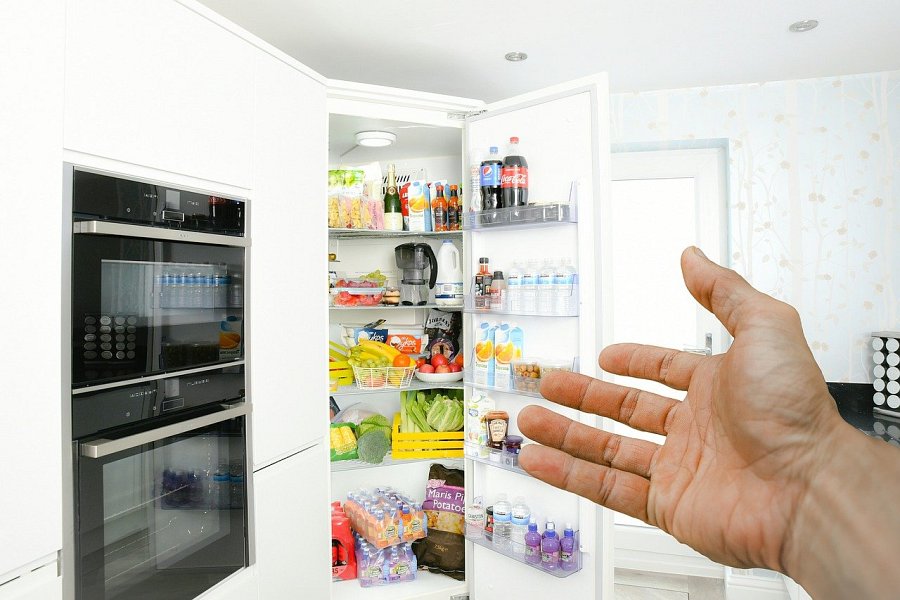 Wyjątkowa oszczędność miejscaJedną z głównych zalet tych sprzętów jest ich zdolność do maksymalnego wykorzystania dostępnego miejsca. Dzięki możliwości zamontowania ich w specjalnie zaprojektowanych wnękach lub pod blatem kuchennym nie tylko oszczędzamy cenne centymetry, ale również tworzymy schludną i spójną aranżację. Lodówki do zabudowy są dostępne w różnych rozmiarach i pojemnościach, umożliwiając dopasowanie do indywidualnych potrzeb i preferencji.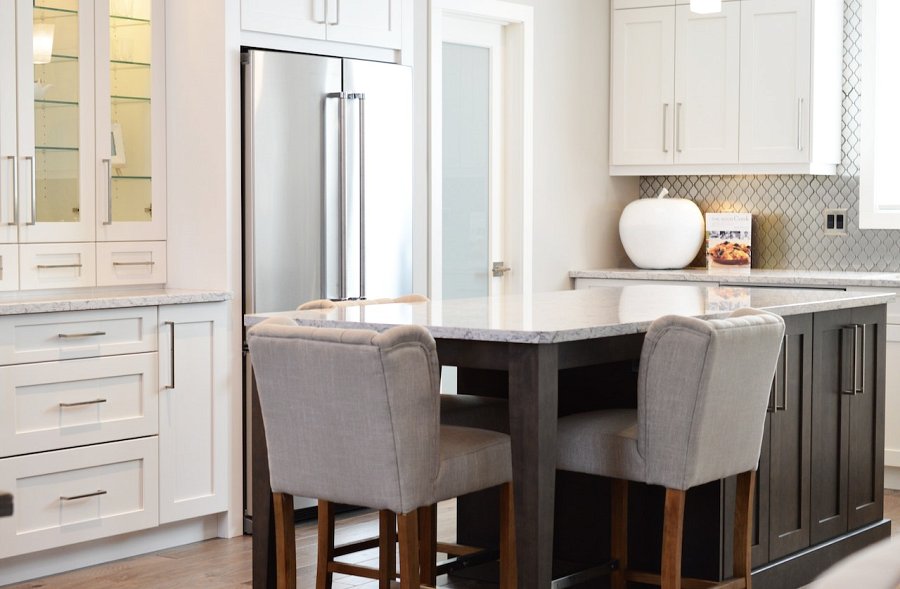 Lodówki do zabudowy to wydajne chłodzenie i innowacyjne funkcjeNajnowsze modele lodówek oferują nie tylko skuteczne chłodzenie, ale także wiele innowacyjnych funkcji. Systemy wentylacji i regulacja temperatury pozwalają utrzymać świeżość żywności na dłużej, zachowując jej jakość i walory odżywcze. Dodatkowe opcje, takie jak zamrażarki No Frost, wbudowane filtry wody czy technologia automatycznego odmrażania, sprawiają, że korzystanie z lodówki jest jeszcze bardziej komfortowe i przyjazne.Lodówki do zabudowy to nie tylko praktyczne urządzenia, ale także elementy aranżacyjne, które wprowadzają harmonię do nowoczesnej kuchni. Dzięki ich oszczędności miejsca i innowacyjnym funkcjom mamy możliwość cieszyć się świeżymi i dobrze przechowywanymi produktami spożywczymi. Jeśli planujesz remont kuchni lub modernizację swojego wnętrza, tego typu lodówka jest wartościowym wyborem, który optymalnie wykorzysta przestrzeń i podkreśli estetykę Twojej kuchni.Zobacz też artykuł lodówka do zabudowy czy wolnostojąca?